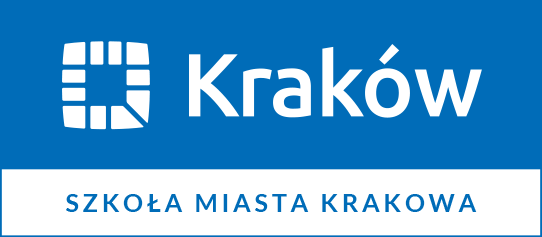 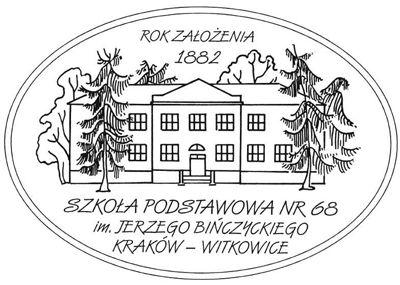 Kraków, dn. …………………… Sprawozdanie z …………………………………………………………………..………………………………………………………………………..W dniu ………………………………została przeprowadzona ………..……………………… ………………………………………………………………………………………………………  .Podczas niej wolontariusze w składzie ……………………………………………………………….…………………………………………………………………………………………………………zebrali ……………………………..………………………………………………………………  .Zebrane  ………………………………………zostaną przekazane ………………………………………………………………………………………………………………………………………..….………………………………………………………………………………………………………..  .Opiekun Sz.K.W.:                                                                Wolontariusze Sz.K.W.:……………………..                                                        …………………………….